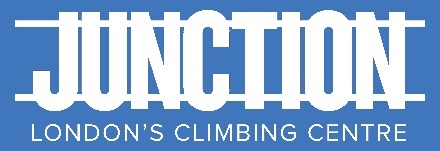 توافقنامه سلب مسئولیت، چشم‌پوشی از مطالبات، قبول مخاطره و غرامت («توافقنامه‌ی سلب»)قبل از امضا با دقت این توافقنامه بخوانید. با امضای این سند، از حقوق قانونی چشم‌پوشی کرده و از حق شکایت برای هر گونه خسارت، به هر صورت که متحمل شده‌اید، صرف‌نظر می‌نمایید.به: The Junction Climbing Centre, Inc، سایر ذینفعان در خیابان الیاس 1030، لندن، ON N5W 3P6 («ملک»)، صاحبان و اجاره دهندگان اموال و مدیران، مأموران، سهامداران، کارمندان، داوطلبان، عاملان، نمایندگان، پیمانکاران، آژانس‌های حامی، حامیان مالی، تبلیغ‌کنندگان، جانشینان و منتصبان («دریافت‌کنندگان»). با توجه به اینکه دریافت‌کنندگان اجازه ورود من به ملک را داده‌اند و به من اجازه داده شده است که به هر نحوی در برنامه The Junction Climbing Centre, Inc، صخره نوردی، استفاده از امکانات (شامل تجهیزات قلاب کردن، طناب، مهارها، تجهیزات کوهنوردی، نواحی سنگ‌نوردی، رختکن‌ها، دستشویی‌ها و سایر امکانات موجود در ملک یا تأسیسات پارکینگ خارج از ملک)، رویدادها و فعالیت‌های مرتبط در ملک (مجموعاً «فعالیت‌ها») شرکت کنم، امضاکنندگان زیر تأیید، قدردانی و موافقت می‌کنند که؛قبول مخاطره: این فعالیت ها شامل بسیاری از مخاطرات، صدمات و اتفاقات طبیعی شامل اما نه محدود حوادثی است که در حین فعالیت‌های بدنی، استفاده نادرست از تجهیزات، هشدارها یا دستورالعمل‌های ناقص، عدم تعادل، گیر افتادن در طناب‌ها، لیز خوردن، زمین خوردن یا از دست دادن کنترل، سقوط از ارتفاع، برخورد با دیوارها، کف، تجهیزات، گیره‌های سنگ‌نوردی، عیوب‌ مکانیکی تجهیزات یا سایر عیوب، نقص عملکرد تجهیزات، سهل انگاری سایر شرکت‌کنندگان و سایر خطرات مربوط به حضور من در فعالیت‌ها، عدم آگاهی از سوی بخشی از دریافت‌کنندگان در مورد سلامتی و توانایی من برای شرکت در فعالیت‌ها، و سهل انگاری از سوی بخشی از دریافت‌کنندگان، از جمله قصور دریافت‌کنندگان در انجام اقدامات معقول برای محافظت یا حفاظت از من در برابر خطرات، صدمات و اتفاقات ناشی از مشارکت من در فعالیت‌ها، رخ می‌دهند. چنین خطرات و حوادث ناشی از فعالیت‌ها قابل توجه است و شامل احتمال آسیب جدی،‌ شامل اما نه محدود به فلج دائمی و مرگ می‌شود.من آگاهانه و آزادانه تمام این گونه مخاطرات، صدمات و اتفاقات و احتمال صدمات شخصی، خسارت مالی یا زیان‌های ناشی از آن را، چه معلوم و چه نامعلوم، حتی اگر ناشی از سهل انگاری دریافت‌کنندگان یا دیگران باشد، بر عهده می‌گیرم و مسئولیت کامل مشارکتم را بر عهده می‌گیرم.   من متوجه هستم که نمی‌توان به سا‌دگی چنین خطراتی را از این فعالیت‌ها حذف نمود. حضور من در فعالیت ها کاملاً داوطلبانه است. من موافقت می‌کنم که همیشه محیط اطراف خود را از نظر خطر احتمالی بازرسی کنم و برای خودم تعیین کنم که شرایط برای شروع یا ادامه مشارکت در فعالیت‌ها از نظر پایین بودن خطرات قابل قبول است یا خیر. من تصدیق می‌کنم که دریافت‌کنندگان، مسئولیت نظارت مستقیم و فعال بر مشارکت من در فعالیت‌ها را ندارند. من همچنین تصدیق می‌نمایم که حضور ، شروع یا ادامه دادن من، بیانگر پذیرش تمام خطرات مربوطه است. تصدیق می‌کنم که قبل از شروع فعالیت‌ها، با استفاده صحیح از تجهیزاتی که توسط دریافت‌کنندگان در اختیار من قرار می‌گیرد آشنا شوم و مسئول آن هستم و در صورتی که با استفاده صحیح از تجهیزات آشنا نباشم، فوراً هرگونه فعالیتی را متوقف خواهم کرد. در صورت مشاهده هرگونه خطر غیرمعمول یا قابل توجه در حین حضور یا مشارکت من، فعالیت خود را متوقف کرده و فوراً چنین خطری را به نزدیکترین دریافت‌کننده اطلاع می‌دهم. من عهد می‌کنم که به تعهدات خود عمل کنم و از قوانینی که ممکن است هر از گاهی اصلاح شوند، پیروی نمایم.سلب مسئولیت، چشم پوشی از مطالبات و غرامت: با عنایت به اینکه دریافت‌کنندگان به من اجازه شرکت در فعالیت‌ها را می‌دهند و برای سایر رسیدگی‌های خوب و ارزشمندی که دریافت و کفایت آن را تصدیق می‌کنم، بدینوسیله موافقت می‌کنم که:الف) از هر گونه ادعایی که در آینده دارم یا ممکن است علیه دریافت‌کنندگان داشته باشم چشم‌پوشی کنم و دریافت‌کنندگان را در قبال هرگونه ضرر، آسیب، هزینه یا صدمه، از جمله مرگ، سلب مسئولیت کنم؛ اتفاقاتی که شاید من یا نزدیکترین خویشاوندم در نتیجه شرکت من در فعالیت‌ها به هر دلیلی از جمله سهل انگاری، نقض قرارداد، یا نقض هر یک از وظایف قانونی یا سایر وظایف مراقبتی، از جمله هر وظیفه مراقبتی تحت قانون مسئولیت مشاغل RSO 1990، c O2، از سوی بخشی از دریافت‌کنندگان، و علاوه بر این، قصور بخشی از دریافت‌کنندگان در انجام اقدامات معقول برای محافظت یا حفاظت از من در برابر مخاطرات، صدمات و اتفاقات ناشی از مشارکت در فعالیت‌ها، رخ دهد؛ب) بدینوسیله موافقت می‌کنم که دریافت‌کنندگان مسئولیت یا تعهدی در قبال آسیب، زیان یا سرقت دارایی من ندارند؛ وج) بدینوسیله موافقت می‌کنم که به دریافت‌کنندگان ضرر و آسیبی نرسانم و در قبال هرگونه خسارت، ضرر، مطالبه، اقامه دعوی، شکایت یا آسیب شخصی که به‌طور مستقیم یا غیرمستقیم ناشی از مشارکت من در فعالیت‌ها باشد، غرامت پرداخت کنم. همچنین موافقت می‌کنم که اگر علی‌رغم این توافقنامه سلب مسئولیت، من یا هرکسی از طرف من علیه هر یک از دریافت‌کنندگان ادعایی داشته باشیم، هر یک از دریافت‌کنندگان را بی ضرر نگاه داشته و هرگونه هزینه‌های دعوی، هزینه‌های حقوقی، ضرر و تعهدات و خسارت یا هزینه‌ای را که ممکن است در نتیجه چنین ادعایی متحمل شود، پرداخت نمایم.این قرارداد سلب مسئولیت برای وراث، خویشاوندان نزدیک، مجریان، امنا، نمایندگان قانونی، منتصبین و نمایندگان من نافذ و لازم‌الاجرا خواهد بود.این توافقنامه سلب مسئولیت و هر گونه حقوق، وظایف و تعهداتی که بین طرفین این  وجود توافقنامه سلب مسئولیت دارد، صرفاً بر اساس قوانین استان انتاریو و هیچ حوزه قضایی دیگری مدیریت و تفسیر می‌شود و هرگونه دعوای حقوقی مربوط به طرفین این توافقنامه سلب مسئولیت، صرفاً در حوزه‌ی استان اونتاریو پیگیری شده و بایستی در حوزه قضایی دادگاه‌های اونتاریو بررسی گردد.من می‌دانم که کلاه ایمنی به صورت رایگان در دسترس من است، ممکن است از کلاه ایمنی استفاده نکنم که می‌تواند خطر آسیب دیدگی من را افزایش دهد و در صورت انتخاب کلاه ایمنی، مسئولیت درخواست کلاه ایمنی یا ارائه یک کلاه ایمنی خوب و ایمن و استفاده‌ی صحیح از چنین کلاه ایمنی، با من است.با انعقاد این توافقنامه سلب مسئولیت، من به هیچ گونه اظهارات شفاهی یا کتبی یا اظهاراتی که توسط دریافت‌کنندگان در رابطه با ایمنی شرکت در فعالیت‌ها ارائه شده است، غیر از آنچه در این توافقنامه ذکر شده، اعتماد نمی‌کنم.من این قرارداد سلب مسئولیت را قبل از امضای آن مطالعه کرده‌ام، فرصت کافی برای بررسی شرایط آن و فهم کامل شرایط آن را داشته‌ام و می‌دانم که با امضای این قرارداد از حقوق قانونی قابل توجهی که من یا وارثانم، خویشاوندان نزدیکم، مجریان، مدیران، منتصبان و نمایندگان من، ممکن است علیه دریافت‌کنندگان داشته باشند، چشم‌پوشی می‌نمایم. تأیید می‌کنم که این توافقنامه سلب مسئولیت را آزادانه و داوطلبانه بدون هیچ گونه انگیزه‌ای امضا می‌کنم، با توجه به اینکه این یک سند الزام‌آور قانونی است.این توافقنامه سلب مسئولیت به طور نامحدود نافذ خواهد بود، اما ممکن است، به انتخاب TJCCI، هر از چند گاهی توسط امضاکنندگان زیر جایگزین شود.تأیید می‌کنم که فرصتی برای درخواست یک نسخه از این توافقنامه سلب مسئولیت به من داده شده است.توافقنامه پیروی از قوانین The Junction Climbing Centre, Inc  ("TJCCI") (مجموعاً «قوانین»): من موافقت می‌کنم که قبل یا در حین شرکت در فعالیت‌ها هیچگونه الکل یا هر ماده دیگری که باعث اختلال در حواس یا قضاوت من شود، مصرف نخواهم کرد و در چنین زمان‌هایی از چنین موادی که می‌تواند موجب اختلال عملکرد من حین مشارکت در فعالیت‌ها شود، استفاده نکنم.من موافقت می‌کنم که در آموزش‌های جهت یابی و ایمنی کارکنان TJCCI شرکت و آن را تا اخذ رضایت کارکنان TJCCI تکمیل خواهم کرد. من موافقت می‌کنم قبل از استفاده از هر گونه تجهیزاتی، مهارت‌های خود را به‌عنوان یک حمایت‌کننده‌ی طناب از بالا و یا پیشرو نشان دهم و مسئولیت حفظ، بهبود و بازآموزی این مهارت‌ها فقط بر عهده من است.من موافقت می‌کنم که هر گونه نقص تجهیزات، موقعیت‌های ناامن یا آسیب‌هایی را که از آن مطلع می‌شوم به سرعت به TJCCI گزارش کنم.من موافقت می کنم که هیچ گونه کلاس، آموزش یا مربیگری صخره‌نوردی پولی را برای افراد برگزار نخواهم کرد مگر آنکه با اجازه صریح کتبی TJCCI باشد.من TJCCI را مسئول هیچ گونه وسایل شخصی گم شده یا دزدیده شده نمی دانم.من موافقت می‌کنم که تمام مسئولیت پوشیدن و بستن صحیح و ایمن تجهیزات کوهنوردی خود را بر عهده بگیرم. در صورتی که تصمیم به استفاده از تجهیزات کوهنوردی شخصی خود بگیرم، تمام مخاطره، مسئولیت و تعهدات مربوطه را بر عهده می‌گیرم و به TJCCI ضمانت می‌دهم که چنین تجهیزاتی از یکپارچگی لازم برخوردار بوده، به درستی نگهداری شده، نصب شده و مطابق با دستورالعمل‌های ایمنی و کاربری مربوطه مورد استفاده قرار خواهد گرفت. من تصدیق می‌کنم که TJCCI هیچ مسئولیتی در رابطه با استفاده از تجهیزات کوهنوردی شخصی من در هر فعالیتی ندارد.  TJCCIدر هر زمانی این حق را خواهد داشت که وقتی به صلاحدید خود، تجهیزات کوهنوردی شخصی امضاکننده زیر را خطرناک تشخیص دهد، از مشارکت امضاکننده زیر در فعالیت‌ها خودداری کند.من موافقت می‌کنم که مسئولیت مشارکت خود در فعالیت‌ها و تعاملات با همه دریافت‌کنندگان، سایر مراجعه‌کنندگان و مهمانان ملک را هم به‌عنوان صخره‌نورد و هم به‌عنوان بالارونده اصلی به عهده بگیرم.من موافقت می‌کنم که مسئولیت کامل ایمنی و یکپارچگی تجهیزاتی را که هنگام هدایت یا رهبری سایر صخره‌نوردان استفاده می‌کنم، بپذیرم.من تصدیق و موافقت می‌کنم که مسئولیت ایمنی و نظارت هر خردسالی را که به ملک آورده‌ام بر عهده دارم و مستقیماً و فعالانه بر هر یک از آنها در طول شرکت‌شان در فعالیت‌ها نظارت خواهم کرد.تصدیق می‌کنم که TJCCI هیچ شکلی از آزار و اذیت را تحمل نمی‌کند و متعهد به جلوگیری از آزار و اذیت در ملک است که شامل هر شخص، فرد شرکت‌کننده، کارکنان، داوطلبان، مهمانان یا سایر افراد در ملک می‌شود. من موافقم که نباید هیچ رفتاری انجام دهم که باعث تحقیر، تمسخر یا شرمساری شخصی شود و یک فرد منطقی باید بداند که این رفتار ناخوشایند است، رفتاراتی که شامل اما نه محدود به اعمال (مانند تماس فیزیکی ناخواسته مانند نوازش، لمس کردن، نیشگون گرفتن، ضربه زدن، یا آزار جنسی)، نظرات (مانند شوخی، نام بردن توهین‌امیز، اظهارات جنسی)، یا تظاهرها (مانند لباس پوشیدن) می‌شود. من تصدیق می‌کنم که قانون حقوق بشر انتاریو، آزار و اذیت بر اساس نژاد، اصل و نسب، منشاء ملی یا قومی، شهروندی، رنگ پوست، مذهب، سن، جنسیت، وضعیت تاهل، وضعیت خانوادگی، ناتوانی، سابقه تخلف، دریافت کمک عمومی، تمایلات جنسی، هویت جنسیتی یا بیان جنسیت ممنوع ساخته و موافقت می‌کنم که هیچ اقدامی که موجب آزار و اذیت مشمول در این قوانین و هر گونه مزاحمت شخصی‌ای که تحت پوشش قانون حقوق بشر نیست، اما در محدوده قانون ایمنی و بهداشت شغلی است و هر شکلی از آزار و اذیت که توسط قانون قابل اطلاق استان انتاریو ممنوع شده است را انجام ندهم.من تصدیق می‌کنم که قوانین TJCCI ممکن است هر از چند گاهی به‌روزرسانی یا تجدیدنظر شود و به عنوان شرط مشارکت من در فعالیت‌ها، موافقت می‌کنم که تعهدات و مسئولیت‌های خود را در رابطه با این قوانین و هر گونه قوانین مرتبط با ملک که هرازگاهی به‌روزرسانی و اصلاح می‌شود، برآورده سازم.لطفا واضح بنویسید.لطفا واضح بنویسید.لطفا واضح بنویسید.لطفا واضح بنویسید.لطفا واضح بنویسید.لطفا واضح بنویسید.لطفا واضح بنویسید.لطفا واضح بنویسید.لطفا واضح بنویسید.لطفا واضح بنویسید.لطفا واضح بنویسید.لطفا واضح بنویسید.لطفا واضح بنویسید.* Junction  اطلاعات شما را با هیچ شخص ثالثی به اشتراک نخواهد گذاشت یا ایمیل‌های ناخواسته برای شما ارسال نمی کند.* Junction  اطلاعات شما را با هیچ شخص ثالثی به اشتراک نخواهد گذاشت یا ایمیل‌های ناخواسته برای شما ارسال نمی کند.* Junction  اطلاعات شما را با هیچ شخص ثالثی به اشتراک نخواهد گذاشت یا ایمیل‌های ناخواسته برای شما ارسال نمی کند.* Junction  اطلاعات شما را با هیچ شخص ثالثی به اشتراک نخواهد گذاشت یا ایمیل‌های ناخواسته برای شما ارسال نمی کند.* Junction  اطلاعات شما را با هیچ شخص ثالثی به اشتراک نخواهد گذاشت یا ایمیل‌های ناخواسته برای شما ارسال نمی کند.* Junction  اطلاعات شما را با هیچ شخص ثالثی به اشتراک نخواهد گذاشت یا ایمیل‌های ناخواسته برای شما ارسال نمی کند.* Junction  اطلاعات شما را با هیچ شخص ثالثی به اشتراک نخواهد گذاشت یا ایمیل‌های ناخواسته برای شما ارسال نمی کند.* Junction  اطلاعات شما را با هیچ شخص ثالثی به اشتراک نخواهد گذاشت یا ایمیل‌های ناخواسته برای شما ارسال نمی کند.* Junction  اطلاعات شما را با هیچ شخص ثالثی به اشتراک نخواهد گذاشت یا ایمیل‌های ناخواسته برای شما ارسال نمی کند.* Junction  اطلاعات شما را با هیچ شخص ثالثی به اشتراک نخواهد گذاشت یا ایمیل‌های ناخواسته برای شما ارسال نمی کند.* Junction  اطلاعات شما را با هیچ شخص ثالثی به اشتراک نخواهد گذاشت یا ایمیل‌های ناخواسته برای شما ارسال نمی کند.* Junction  اطلاعات شما را با هیچ شخص ثالثی به اشتراک نخواهد گذاشت یا ایمیل‌های ناخواسته برای شما ارسال نمی کند.* Junction  اطلاعات شما را با هیچ شخص ثالثی به اشتراک نخواهد گذاشت یا ایمیل‌های ناخواسته برای شما ارسال نمی کند.نام خانوادگی:___________نام خانوادگی:___________نام خانوادگی:___________نام:___________________نام:___________________نام:___________________نام:___________________نام:___________________نام:___________________ نام میانی:_____________ نام میانی:_____________ نام میانی:_____________ نام میانی:_____________امضای شرکت‌کننده (اگر شرکت کننده بالای 18 سال باشد):امضای شرکت‌کننده (اگر شرکت کننده بالای 18 سال باشد):امضای شرکت‌کننده (اگر شرکت کننده بالای 18 سال باشد):امضای شرکت‌کننده (اگر شرکت کننده بالای 18 سال باشد):امضای شرکت‌کننده (اگر شرکت کننده بالای 18 سال باشد):امضای شرکت‌کننده (اگر شرکت کننده بالای 18 سال باشد):امضای شرکت‌کننده (اگر شرکت کننده بالای 18 سال باشد):امضای شرکت‌کننده (اگر شرکت کننده بالای 18 سال باشد):امضای شرکت‌کننده (اگر شرکت کننده بالای 18 سال باشد):امضای شرکت‌کننده (اگر شرکت کننده بالای 18 سال باشد):امضای شرکت‌کننده (اگر شرکت کننده بالای 18 سال باشد):امضای شرکت‌کننده (اگر شرکت کننده بالای 18 سال باشد):امضای شرکت‌کننده (اگر شرکت کننده بالای 18 سال باشد):X___________________________________________________X___________________________________________________X___________________________________________________X___________________________________________________X___________________________________________________X___________________________________________________X___________________________________________________تاریخ امروز: ______/______/__________تاریخ امروز: ______/______/__________تاریخ امروز: ______/______/__________تاریخ امروز: ______/______/__________تاریخ امروز: ______/______/__________تاریخ امروز: ______/______/__________                      (روز)       (ماه)                    (سال)                       (روز)       (ماه)                    (سال)                       (روز)       (ماه)                    (سال)                       (روز)       (ماه)                    (سال)                       (روز)       (ماه)                    (سال)                       (روز)       (ماه)                    (سال) برای شرکت‌کنندگان زیر 18 سال در زمان ثبت‌‌نامبرای تأیید این است که من به‌عنوان والد یا سرپرست انتصابی از سوی دادگاه که مسئولیت قانونی این شرکت‌کننده را بر عهده دارم، با سلب مسئولیت آنها همانطور که در کلیه شرایط و ضوابط توافقنامه سلب مسئولیت و برای خود، وارثان، منتصبان و خویشاوندانم درج شده است، موافقت کرده و رضایت می‌دهم، من موافقت می‌کنم که هرگونه تعهدات حوادثی که برای فرزند خردسال من حین شرکت در فعالیت‌های ارائه‌شده در بالا رخ می‌دهد، سلب مسئولیت نمایم.برای شرکت‌کنندگان زیر 18 سال در زمان ثبت‌‌نامبرای تأیید این است که من به‌عنوان والد یا سرپرست انتصابی از سوی دادگاه که مسئولیت قانونی این شرکت‌کننده را بر عهده دارم، با سلب مسئولیت آنها همانطور که در کلیه شرایط و ضوابط توافقنامه سلب مسئولیت و برای خود، وارثان، منتصبان و خویشاوندانم درج شده است، موافقت کرده و رضایت می‌دهم، من موافقت می‌کنم که هرگونه تعهدات حوادثی که برای فرزند خردسال من حین شرکت در فعالیت‌های ارائه‌شده در بالا رخ می‌دهد، سلب مسئولیت نمایم.برای شرکت‌کنندگان زیر 18 سال در زمان ثبت‌‌نامبرای تأیید این است که من به‌عنوان والد یا سرپرست انتصابی از سوی دادگاه که مسئولیت قانونی این شرکت‌کننده را بر عهده دارم، با سلب مسئولیت آنها همانطور که در کلیه شرایط و ضوابط توافقنامه سلب مسئولیت و برای خود، وارثان، منتصبان و خویشاوندانم درج شده است، موافقت کرده و رضایت می‌دهم، من موافقت می‌کنم که هرگونه تعهدات حوادثی که برای فرزند خردسال من حین شرکت در فعالیت‌های ارائه‌شده در بالا رخ می‌دهد، سلب مسئولیت نمایم.برای شرکت‌کنندگان زیر 18 سال در زمان ثبت‌‌نامبرای تأیید این است که من به‌عنوان والد یا سرپرست انتصابی از سوی دادگاه که مسئولیت قانونی این شرکت‌کننده را بر عهده دارم، با سلب مسئولیت آنها همانطور که در کلیه شرایط و ضوابط توافقنامه سلب مسئولیت و برای خود، وارثان، منتصبان و خویشاوندانم درج شده است، موافقت کرده و رضایت می‌دهم، من موافقت می‌کنم که هرگونه تعهدات حوادثی که برای فرزند خردسال من حین شرکت در فعالیت‌های ارائه‌شده در بالا رخ می‌دهد، سلب مسئولیت نمایم.برای شرکت‌کنندگان زیر 18 سال در زمان ثبت‌‌نامبرای تأیید این است که من به‌عنوان والد یا سرپرست انتصابی از سوی دادگاه که مسئولیت قانونی این شرکت‌کننده را بر عهده دارم، با سلب مسئولیت آنها همانطور که در کلیه شرایط و ضوابط توافقنامه سلب مسئولیت و برای خود، وارثان، منتصبان و خویشاوندانم درج شده است، موافقت کرده و رضایت می‌دهم، من موافقت می‌کنم که هرگونه تعهدات حوادثی که برای فرزند خردسال من حین شرکت در فعالیت‌های ارائه‌شده در بالا رخ می‌دهد، سلب مسئولیت نمایم.برای شرکت‌کنندگان زیر 18 سال در زمان ثبت‌‌نامبرای تأیید این است که من به‌عنوان والد یا سرپرست انتصابی از سوی دادگاه که مسئولیت قانونی این شرکت‌کننده را بر عهده دارم، با سلب مسئولیت آنها همانطور که در کلیه شرایط و ضوابط توافقنامه سلب مسئولیت و برای خود، وارثان، منتصبان و خویشاوندانم درج شده است، موافقت کرده و رضایت می‌دهم، من موافقت می‌کنم که هرگونه تعهدات حوادثی که برای فرزند خردسال من حین شرکت در فعالیت‌های ارائه‌شده در بالا رخ می‌دهد، سلب مسئولیت نمایم.برای شرکت‌کنندگان زیر 18 سال در زمان ثبت‌‌نامبرای تأیید این است که من به‌عنوان والد یا سرپرست انتصابی از سوی دادگاه که مسئولیت قانونی این شرکت‌کننده را بر عهده دارم، با سلب مسئولیت آنها همانطور که در کلیه شرایط و ضوابط توافقنامه سلب مسئولیت و برای خود، وارثان، منتصبان و خویشاوندانم درج شده است، موافقت کرده و رضایت می‌دهم، من موافقت می‌کنم که هرگونه تعهدات حوادثی که برای فرزند خردسال من حین شرکت در فعالیت‌های ارائه‌شده در بالا رخ می‌دهد، سلب مسئولیت نمایم.برای شرکت‌کنندگان زیر 18 سال در زمان ثبت‌‌نامبرای تأیید این است که من به‌عنوان والد یا سرپرست انتصابی از سوی دادگاه که مسئولیت قانونی این شرکت‌کننده را بر عهده دارم، با سلب مسئولیت آنها همانطور که در کلیه شرایط و ضوابط توافقنامه سلب مسئولیت و برای خود، وارثان، منتصبان و خویشاوندانم درج شده است، موافقت کرده و رضایت می‌دهم، من موافقت می‌کنم که هرگونه تعهدات حوادثی که برای فرزند خردسال من حین شرکت در فعالیت‌های ارائه‌شده در بالا رخ می‌دهد، سلب مسئولیت نمایم.برای شرکت‌کنندگان زیر 18 سال در زمان ثبت‌‌نامبرای تأیید این است که من به‌عنوان والد یا سرپرست انتصابی از سوی دادگاه که مسئولیت قانونی این شرکت‌کننده را بر عهده دارم، با سلب مسئولیت آنها همانطور که در کلیه شرایط و ضوابط توافقنامه سلب مسئولیت و برای خود، وارثان، منتصبان و خویشاوندانم درج شده است، موافقت کرده و رضایت می‌دهم، من موافقت می‌کنم که هرگونه تعهدات حوادثی که برای فرزند خردسال من حین شرکت در فعالیت‌های ارائه‌شده در بالا رخ می‌دهد، سلب مسئولیت نمایم.برای شرکت‌کنندگان زیر 18 سال در زمان ثبت‌‌نامبرای تأیید این است که من به‌عنوان والد یا سرپرست انتصابی از سوی دادگاه که مسئولیت قانونی این شرکت‌کننده را بر عهده دارم، با سلب مسئولیت آنها همانطور که در کلیه شرایط و ضوابط توافقنامه سلب مسئولیت و برای خود، وارثان، منتصبان و خویشاوندانم درج شده است، موافقت کرده و رضایت می‌دهم، من موافقت می‌کنم که هرگونه تعهدات حوادثی که برای فرزند خردسال من حین شرکت در فعالیت‌های ارائه‌شده در بالا رخ می‌دهد، سلب مسئولیت نمایم.برای شرکت‌کنندگان زیر 18 سال در زمان ثبت‌‌نامبرای تأیید این است که من به‌عنوان والد یا سرپرست انتصابی از سوی دادگاه که مسئولیت قانونی این شرکت‌کننده را بر عهده دارم، با سلب مسئولیت آنها همانطور که در کلیه شرایط و ضوابط توافقنامه سلب مسئولیت و برای خود، وارثان، منتصبان و خویشاوندانم درج شده است، موافقت کرده و رضایت می‌دهم، من موافقت می‌کنم که هرگونه تعهدات حوادثی که برای فرزند خردسال من حین شرکت در فعالیت‌های ارائه‌شده در بالا رخ می‌دهد، سلب مسئولیت نمایم.برای شرکت‌کنندگان زیر 18 سال در زمان ثبت‌‌نامبرای تأیید این است که من به‌عنوان والد یا سرپرست انتصابی از سوی دادگاه که مسئولیت قانونی این شرکت‌کننده را بر عهده دارم، با سلب مسئولیت آنها همانطور که در کلیه شرایط و ضوابط توافقنامه سلب مسئولیت و برای خود، وارثان، منتصبان و خویشاوندانم درج شده است، موافقت کرده و رضایت می‌دهم، من موافقت می‌کنم که هرگونه تعهدات حوادثی که برای فرزند خردسال من حین شرکت در فعالیت‌های ارائه‌شده در بالا رخ می‌دهد، سلب مسئولیت نمایم.برای شرکت‌کنندگان زیر 18 سال در زمان ثبت‌‌نامبرای تأیید این است که من به‌عنوان والد یا سرپرست انتصابی از سوی دادگاه که مسئولیت قانونی این شرکت‌کننده را بر عهده دارم، با سلب مسئولیت آنها همانطور که در کلیه شرایط و ضوابط توافقنامه سلب مسئولیت و برای خود، وارثان، منتصبان و خویشاوندانم درج شده است، موافقت کرده و رضایت می‌دهم، من موافقت می‌کنم که هرگونه تعهدات حوادثی که برای فرزند خردسال من حین شرکت در فعالیت‌های ارائه‌شده در بالا رخ می‌دهد، سلب مسئولیت نمایم.امضای والد/والده/سرپرست قانونی (اگر شرکت کننده زیر 18 سال باشد):امضای والد/والده/سرپرست قانونی (اگر شرکت کننده زیر 18 سال باشد):امضای والد/والده/سرپرست قانونی (اگر شرکت کننده زیر 18 سال باشد):امضای والد/والده/سرپرست قانونی (اگر شرکت کننده زیر 18 سال باشد):امضای والد/والده/سرپرست قانونی (اگر شرکت کننده زیر 18 سال باشد):امضای والد/والده/سرپرست قانونی (اگر شرکت کننده زیر 18 سال باشد):امضای والد/والده/سرپرست قانونی (اگر شرکت کننده زیر 18 سال باشد):امضای والد/والده/سرپرست قانونی (اگر شرکت کننده زیر 18 سال باشد):امضای والد/والده/سرپرست قانونی (اگر شرکت کننده زیر 18 سال باشد):امضای والد/والده/سرپرست قانونی (اگر شرکت کننده زیر 18 سال باشد):امضای والد/والده/سرپرست قانونی (اگر شرکت کننده زیر 18 سال باشد):امضای والد/والده/سرپرست قانونی (اگر شرکت کننده زیر 18 سال باشد):امضای والد/والده/سرپرست قانونی (اگر شرکت کننده زیر 18 سال باشد):X__________________________________________________X__________________________________________________X__________________________________________________X__________________________________________________X__________________________________________________X__________________________________________________X__________________________________________________تاریخ امروز: ______/______/__________تاریخ امروز: ______/______/__________تاریخ امروز: ______/______/__________تاریخ امروز: ______/______/__________تاریخ امروز: ______/______/__________تاریخ امروز: ______/______/__________                     (روز)        (ماه)                  (سال)                      (روز)        (ماه)                  (سال)                      (روز)        (ماه)                  (سال)                      (روز)        (ماه)                  (سال)                      (روز)        (ماه)                  (سال)                      (روز)        (ماه)                  (سال) اطلاعات شرکت‌کننده (لطفا تمام کادرها را پر کنید):اطلاعات شرکت‌کننده (لطفا تمام کادرها را پر کنید):اطلاعات شرکت‌کننده (لطفا تمام کادرها را پر کنید):اطلاعات شرکت‌کننده (لطفا تمام کادرها را پر کنید):اطلاعات شرکت‌کننده (لطفا تمام کادرها را پر کنید):اطلاعات شرکت‌کننده (لطفا تمام کادرها را پر کنید):اطلاعات شرکت‌کننده (لطفا تمام کادرها را پر کنید):اطلاعات شرکت‌کننده (لطفا تمام کادرها را پر کنید):اطلاعات شرکت‌کننده (لطفا تمام کادرها را پر کنید):اطلاعات شرکت‌کننده (لطفا تمام کادرها را پر کنید):اطلاعات شرکت‌کننده (لطفا تمام کادرها را پر کنید):اطلاعات شرکت‌کننده (لطفا تمام کادرها را پر کنید):اطلاعات شرکت‌کننده (لطفا تمام کادرها را پر کنید):آدرس خیابان: __________________________________________آدرس خیابان: __________________________________________آدرس خیابان: __________________________________________آدرس خیابان: __________________________________________آدرس خیابان: __________________________________________آدرس خیابان: __________________________________________شهر: ______________________شهر: ______________________شهر: ______________________شهر: ______________________شهر: ______________________شهر: ______________________استان/ایالت: ____________کشور: ________________________________کشور: ________________________________کد پستی: ___________________________کد پستی: ___________________________کد پستی: ___________________________کد پستی: ___________________________کد پستی: ___________________________کد پستی: ___________________________تاریخ تولد:  _____/______/_________تاریخ تولد:  _____/______/_________تاریخ تولد:  _____/______/_________تاریخ تولد:  _____/______/_________تاریخ تولد:  _____/______/_________       (روز)       (ماه)               (سال)        (روز)       (ماه)               (سال)        (روز)       (ماه)               (سال)        (روز)       (ماه)               (سال)        (روز)       (ماه)               (سال) تلفن همراه: _____________________تلفن همراه: _____________________تلفن منزل: _______________________تلفن منزل: _______________________تلفن منزل: _______________________تلفن منزل: _______________________تلفن منزل: _______________________تلفن منزل: _______________________تلفن منزل: _______________________تلفن منزل: _______________________تماس اضطراری:تماس اضطراری:تماس اضطراری:تماس اضطراری:تماس اضطراری:تماس اضطراری:تماس اضطراری:تماس اضطراری:تماس اضطراری:تماس اضطراری:تماس اضطراری:تماس اضطراری:تماس اضطراری:نام:______________________نام:______________________نام:______________________نام:______________________تلفن: ______________________________تلفن: ______________________________تلفن: ______________________________تلفن: ______________________________تلفن: ______________________________تلفن: ______________________________نسبت: ____________________________نسبت: ____________________________نسبت: ____________________________ایمیل: ______________________________________________از کجا در مورد Junction شنیدید؟ایمیل: ______________________________________________از کجا در مورد Junction شنیدید؟ایمیل: ______________________________________________از کجا در مورد Junction شنیدید؟ایمیل: ______________________________________________از کجا در مورد Junction شنیدید؟ایمیل: ______________________________________________از کجا در مورد Junction شنیدید؟ایمیل: ______________________________________________از کجا در مورد Junction شنیدید؟ایمیل: ______________________________________________از کجا در مورد Junction شنیدید؟ایمیل: ______________________________________________از کجا در مورد Junction شنیدید؟ایمیل: ______________________________________________از کجا در مورد Junction شنیدید؟ایمیل: ______________________________________________از کجا در مورد Junction شنیدید؟فقط برای استفاده Junction______________________________________________________________________________________________________________________________________________________فقط برای استفاده Junction______________________________________________________________________________________________________________________________________________________به طور شفاهی/توصیهدعوت به یک مهمانیملاقات گروه انجمنحین رانندگیبازدید از مدرسهمنابع گوناگونبه طور شفاهی/توصیهدعوت به یک مهمانیملاقات گروه انجمنحین رانندگیبازدید از مدرسهمنابع گوناگونبه طور شفاهی/توصیهدعوت به یک مهمانیملاقات گروه انجمنحین رانندگیبازدید از مدرسهمنابع گوناگونبه طور شفاهی/توصیهدعوت به یک مهمانیملاقات گروه انجمنحین رانندگیبازدید از مدرسهمنابع گوناگونرادیوتلویزیونفیسبوکاینستاگرامجستجوی گوگلچاپ آگهیسایر:__________رادیوتلویزیونفیسبوکاینستاگرامجستجوی گوگلچاپ آگهیسایر:__________رادیوتلویزیونفیسبوکاینستاگرامجستجوی گوگلچاپ آگهیسایر:__________رادیوتلویزیونفیسبوکاینستاگرامجستجوی گوگلچاپ آگهیسایر:__________رادیوتلویزیونفیسبوکاینستاگرامجستجوی گوگلچاپ آگهیسایر:__________رادیوتلویزیونفیسبوکاینستاگرامجستجوی گوگلچاپ آگهیسایر:__________فقط برای استفاده Junction______________________________________________________________________________________________________________________________________________________فقط برای استفاده Junction______________________________________________________________________________________________________________________________________________________